ENSA Societies & Sports                                          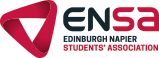 Code of ConductSummaryThis document details the policy for members code of conduct and expectations relating to ENSA’s Sports Clubs, Student Societies and their committees and members.Effective Date: 01/05/2022Approved by: Head of Student Communities and EngagementENSA contact: Student Activities CoordinatorLast Reviewed/Updated: 28/06/2022Date due for review: June 2023Applies to: 	All members of ENSA Sports Clubs & Societies, any other individual attending/participating in an event (including coaches, managers, medical practitioners or physiotherapists) and spectators/supporters.Reason for PolicyThe Code of Conduct sets out the expected behaviour for all members, coaches and volunteers of ENSA when participating in an activity or event, whether in person, or online.This includes, but is not limited to, sports fixtures, social events, travelling to and from an activity, trips and online communication, under the name of Edinburgh Napier Students Association or Edinburgh Napier University.This policy aims to:protect members and others potentially affected by members’ actionsensure the highest possible standards of fairness, honesty, competition and behaviourreduce the risk of harm, injury, harassment and nuisance to members and the wider communitycreate an inclusive student environmentdetail the actions that can be taken should the Code of Conduct be breached.Code of ConductMembers must abide by the law at all times. Members should not undertake any action which could bring the reputation of the Sports Club/Society, ENSA or the University into disrepute.Members must not participate in action to deliberately cause injury to themselves or others. Members must also report any action that may cause or has caused injury to themselves and others.Members must not participate in action which might cause loss or damage to property, including that of the University, ENSA, external facilities, the Sports Club/Society and of other members.Members must be conduct themselves in a reasonable manner relating to language, noise and behaviour, and be respectful towards other at all times, including staff at the University, ENSA and external venues/facilities.Members must respect the rights, dignity and values of others and not discriminate based on religion, race, ethnic origin, sexual orientation, age, gender identity, disability, political beliefs, expression or any other characteristic protected under the law. ‘Socials’ (and any related activity) must be opt-in only and have no effect on eligibility to hold membership of a Sports Club/Society or to compete in any competition. Members must compete in a spirit of fair play, with respect for opponents and polite behaviour regardless of the nature of the competition, when representing ENSA/the University in a sports fixture. Members must not carry out initiation ceremonies or use peer pressure, threat or intimidation to coerce others to undertake activities or to act against this Code of Conduct.  See Initiation policy.Members must not be unduly intoxicated at any event or activity where such behaviour could be deemed unacceptable/unprofessional or have a negative impact on others, particularly members of the local community. Members must not consume alcohol whilst being transported to or from any activity organised under the umbrella of the student group, ENSA or the University. Members take responsibility for their own understanding of this Code of Conduct and must seek further information or clarification if they are unsure about how it should be applied.Breach of PolicyFailure to follow the policy outlined above will result in disciplinary action being taken, against individuals, full Committees and/or entire Clubs/Societies. (See ENSA’s Sports & Societies Disciplinary Policy).